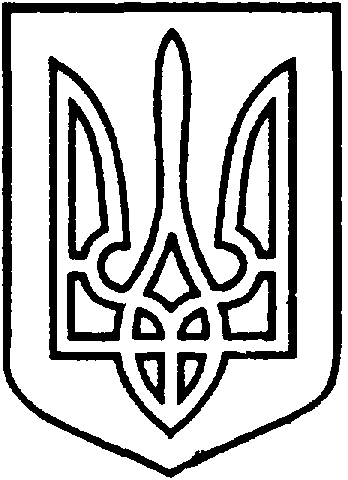 СЄВЄРОДОНЕЦЬКА МІСЬКА ВІЙСЬКОВО-ЦИВІЛЬНА АДМІНІСТРАЦІЯ  СЄВЄРОДОНЕЦЬКОГО РАЙОНУ  ЛУГАНСЬКОЇ  ОБЛАСТІРОЗПОРЯДЖЕННЯкерівника Сєвєродонецької міської  військово-цивільної адміністрації__________2022  року                                                              №_____     Про включення до переліку другого типу об'єктів нерухомого майнаКеруючись частиною першою ст. 1, частиною дванадцятою ст. 3, пунктом 12 частини першої ст. 4, пунктом 8 частини третьої ст. 6 Закону України «Про військово-цивільні адміністрації», Законом України «Про місцеве самоврядування в Україні», Законом України «Про оренду державного та комунального майна», постановою Кабінету Міністрів України «Деякі питання оренди державного та комунального майна» від 03.06.2020 № 483,розпорядженням керівника Сєвєродонецької міської військово-цивільної адміністрації від 04.01.2021№ 26 «Про затвердження переліку другого типу об’єктів нерухомого майна Сєвєродонецької міської територіальної громади, що підлягають передачі в оренду без аукціону», враховуючи звернення Управління освіти Сєвєродонецької міської військово-цивільної адміністраціївід 14.02.2022 №263, АТ «Укрпошта» від 15.02.2022 № 105002-251-22щодо включення об’єктів до переліку другого типу, зобовʼязую:Включити в перелік другого типу, затверджений розпорядженням керівника Сєвєродонецької міської військово-цивільної адміністрації від 04.01.2022 № 26, об’єкти нерухомого майна, що підлягають передачі в оренду без аукціону: 2.	Дане розпорядження підлягає оприлюдненню.3.	Контроль за виконанням цього розпорядження покласти на першого заступника керівника Сєвєродонецької міської військово-цивільної адміністрації Ігоря РОБОЧОГО.Керівник Сєвєродонецької міськоївійськово-цивільної адміністрації			Олександр СТРЮК№з/п№з/пНайменування обєктуІнв. №Адреса Адреса ХарактеристикаПлощакв.мЦільове використанняЦільове використанняБалансоутримувач – Фонд комунального майна Сєвєродонецької міської військово-цивільної адміністрації Сєвєродонецького району Луганської областіБалансоутримувач – Фонд комунального майна Сєвєродонецької міської військово-цивільної адміністрації Сєвєродонецького району Луганської областіБалансоутримувач – Фонд комунального майна Сєвєродонецької міської військово-цивільної адміністрації Сєвєродонецького району Луганської областіБалансоутримувач – Фонд комунального майна Сєвєродонецької міської військово-цивільної адміністрації Сєвєродонецького району Луганської областіБалансоутримувач – Фонд комунального майна Сєвєродонецької міської військово-цивільної адміністрації Сєвєродонецького району Луганської областіБалансоутримувач – Фонд комунального майна Сєвєродонецької міської військово-цивільної адміністрації Сєвєродонецького району Луганської областіБалансоутримувач – Фонд комунального майна Сєвєродонецької міської військово-цивільної адміністрації Сєвєродонецького району Луганської областіБалансоутримувач – Фонд комунального майна Сєвєродонецької міської військово-цивільної адміністрації Сєвєродонецького району Луганської областіБалансоутримувач – Фонд комунального майна Сєвєродонецької міської військово-цивільної адміністрації Сєвєродонецького району Луганської областіБалансоутримувач – Фонд комунального майна Сєвєродонецької міської військово-цивільної адміністрації Сєвєродонецького району Луганської областіБалансоутримувач – Фонд комунального майна Сєвєродонецької міської військово-цивільної адміністрації Сєвєродонецького району Луганської області11Нежитлове приміщенняЛуганська обл, Сєвєродонецький р-н,с .Смолянинове, вул. Шевченка, буд.1аЛуганська обл, Сєвєродонецький р-н,с .Смолянинове, вул. Шевченка, буд.1аНежитлове приміщення у будівлі Смолянинівської лікарської амбулаторії  загальної практики сімейної  медицини на 1 поверсі (кабінети №№ 1-2,1-3) загальною площею 24,1кв.м (корисна площа 19,4кв.м, площа загального користування -4,7кв.м)Забезпечено водопостачанням, опаленням, електропостачанням, каналізацією  24,1Відділення АТ «Укрпошта» (суб’єктгосподарювання, що надає соціально-важливі послуги)Відділення АТ «Укрпошта» (суб’єктгосподарювання, що надає соціально-важливі послуги)Балансоутримувач –  Сєвєродонецький міжшкільний ресурсний центрБалансоутримувач –  Сєвєродонецький міжшкільний ресурсний центрБалансоутримувач –  Сєвєродонецький міжшкільний ресурсний центрБалансоутримувач –  Сєвєродонецький міжшкільний ресурсний центрБалансоутримувач –  Сєвєродонецький міжшкільний ресурсний центрБалансоутримувач –  Сєвєродонецький міжшкільний ресурсний центрБалансоутримувач –  Сєвєродонецький міжшкільний ресурсний центрБалансоутримувач –  Сєвєродонецький міжшкільний ресурсний центрБалансоутримувач –  Сєвєродонецький міжшкільний ресурсний центрБалансоутримувач –  Сєвєродонецький міжшкільний ресурсний центрБалансоутримувач –  Сєвєродонецький міжшкільний ресурсний центр1НежитловіприміщенняНежитловіприміщенням.Сєвєродонецькпр. Гвардійський, буд. 22-б Нежитлові приміщення (№№157-162), розташовані  на першому поверсі2 поверхової будівлі Міжшкільного ресурсного центру. Забезпечені водопостачанням, опаленням, електропостачанням, каналізацією. Нежитлові приміщення (№№157-162), розташовані  на першому поверсі2 поверхової будівлі Міжшкільного ресурсного центру. Забезпечені водопостачанням, опаленням, електропостачанням, каналізацією.110,8110,8Розміщення бюджетної організації зі збереженням цільового використання майна відповідно до п. 29 Порядку, що затверджений Постановою КМУ від 03.06.2020 № 483.